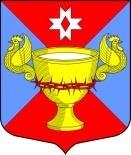 МЕСТНАЯ АДМИНИСТРАЦИЯмуниципального образования Лаголовское сельское поселениеЛомоносовского муниципального районаЛенинградской областиПОСТАНОВЛЕНИЕЛенинградская обл.							№ ___д. Лаголово								«__» _________ 20___ годаОб утверждении формы проверочного листа (списка контрольных вопросов), применяемого при осуществлении муниципального контроля за исполнением единой теплоснабжающей организацией обязательств по строительству, реконструкции и (или) модернизации объектов теплоснабжения на автомобильном транспорте и в дорожном хозяйстве на территории МО Лаголовское сельское поселениеВ соответствии с Федеральным законом от 31.07.2020 N 248-ФЗ "О государственном контроле (надзоре) и муниципальном контроле в Российской Федерации", Постановлением Правительства Российской Федерации от 27.10.2021 N 1844 "Об утверждении требований к разработке, содержанию, общественному обсуждению проектов форм проверочных листов, утверждению, применению, актуализации форм проверочных листов, а также случаев обязательного применения проверочных листов", руководствуясь Уставом МО Лаголовское сельское поселение, администрацияПОСТАНОВЛЯЕТ:Утвердить форму проверочного листа, используемого при осуществлении муниципального контроля за исполнением единой теплоснабжающей организацией обязательств по строительству, реконструкции и (или) модернизации объектов теплоснабжения на территории МО Лаголовское сельское поселение.Опубликовать настоящее постановление в сети «Интернет» на сайте МО Лаголовское сельское поселениеНастоящее постановление вступает в силу с 28.02.2022 г.Глава местной администрацииМО Лаголовское сельское поселение					       Д.И. СеливановУТВЕРЖДЕНОпостановлением местной администрацииМО Лаголовское сельское поселениеот «___» _________ 20___ г. № ___(Приложение 1)Формапроверочного листа (списка контрольных вопросов),применяемого при осуществлении муниципального контроляна автомобильном транспорте и в дорожном хозяйстве на территории МО Лаголовское сельское поселениеСписок контрольных вопросов, отражающих содержание обязательных требований, ответы на которые свидетельствуют о соблюдении или несоблюдении контролируемым лицом обязательных требованийПояснения и дополнения по вопросам, содержащимся в перечне:__________________________________________________________________________ ___________________________________________________________________________________________________________________________________________________________________________________________________________________________________________________________________________________________________________________________________________________________________________________________________________
Подписи лица (лиц), проводящего (проводящих) проверку:Должность    ____________________________________                   /Ф.И.О.Должность    ____________________________________                   /Ф.И.О.
С проверочным листом ознакомлен(а):
___________________________________________________________________________(фамилия, имя, отчество (в случае, если имеется), должность руководителя,иного должностного лица или уполномоченного представителя юридическоголица, индивидуального предпринимателя, его уполномоченного представителя)"__" ____________________ 20__ г.       _________________________________________                                                                                                                                                                                     ( подпись)
Отметка об отказе ознакомления с проверочным листом:_______________________________________________________________________________(фамилия, имя, отчество (в случае, если имеется), уполномоченногодолжностного лица (лиц), проводящего проверку)"__" ____________________ 20__ г.                    _________________________________________                                                                                                                                                                                             (подпись)
Копию проверочного листа получил(а):
___________________________________________________________________________(фамилия, имя, отчество (в случае, если имеется), должность руководителя,иного должностного лица или уполномоченного представителя юридическоголица, индивидуального предпринимателя, его уполномоченного представителя)"__" ____________________ 20__ г.                    _________________________________________                                                                                                                        (подпись)
Отметка об отказе получения проверочного листа:___________________________________________________________________________(фамилия, имя, отчество (в случае, если имеется), уполномоченногодолжностного лица (лиц), проводящего проверку)"__" ____________________ 20__ г.                   _________________________________________                                                                                                                            (подпись)QR-код на документы, оформляемые контрольным органом, наносится QR-код, сформированный единым реестром, обеспечивающий переход на страницу в информационно-телекоммуникационной сети "Интернет", содержащую запись единого реестра о профилактическом мероприятии, контрольном мероприятии в едином реестре, в рамках которого составлен документ.При использовании для просмотра информации QR-кода сведения отображаются без ограничений доступа к ним.Наименование вида контроля, включенного в единый реестр видов федерального государственного контроля (надзора), регионального государственного контроля (надзора), муниципального контроляМуниципальный контроль за исполнением единой теплоснабжающей организацией обязательств по строительству, реконструкции и (или) модернизации объектов теплоснабжения на территории МО Лаголовское сельское поселениеНаименование контрольного органа и реквизиты нормативного правового акта об утверждении формы проверочного листаОбъект муниципального контроля, в отношении которого проводится контрольное мероприятиеФамилия, имя и отчество (при наличии) гражданина или индивидуального предпринимателя, его идентификационный номер налогоплательщика и (или) основной государственный регистрационный номер индивидуального предпринимателя, адрес регистрации гражданина или индивидуального предпринимателя, наименование юридического лица, его идентификационный номер налогоплательщика и (или) основной государственный регистрационный номер, адрес юридического лица (его филиалов, представительств, обособленных структурных подразделений), являющихся контролируемыми лицамиКатегория риска объекта контроляРеквизиты решения контрольного органа о проведении контрольного мероприятия, подписанного уполномоченным должностным лицом контрольного органаN_____ от_______Место (места) проведения контрольного мероприятия с заполнением проверочного листаУчетный номер контрольного мероприятияN _________ от___________Должность, фамилия и инициалы должностного лица контрольного органа, в должностные обязанности которого в соответствии с положением о виде контроля или должностной инструкцией входит осуществление полномочий по виду контроля, в том числе проведение контрольных мероприятий, проводящего контрольное мероприятие и заполняющего проверочный листN п/пВопрос, отражающий содержание обязательных требованийВывод о выполнении установленных требованийВывод о выполнении установленных требованийВывод о выполнении установленных требованийВывод о выполнении установленных требованийВывод о выполнении установленных требованийВывод о выполнении установленных требованийРеквизиты нормативных правовых актов, с указанием их структурных единиц, которыми установлены обязательные требования, требования, установленные муниципальными правовыми актамиN п/пВопрос, отражающий содержание обязательных требованийданетНеприменимоНеприменимоНеприменимоПримечание (заполняется в случае заполнения графы "неприменимо")Реквизиты нормативных правовых актов, с указанием их структурных единиц, которыми установлены обязательные требования, требования, установленные муниципальными правовыми актами1. соблюдаются ли единой теплоснабжающей организацией расчет за товары, услуги в сфере теплоснабжения  по ценам (тарифам), подлежащим государственному регулированию?пункт 18 ст. 2 Федерального закона от 27 июля 2010 г. N 190-ФЗ "О теплоснабжении"2. Соблюдаются ли правила подключения (технологического присоединения) к системам теплоснабжения, включая правила недискриминационного доступа к услугам по подключению (технологическому присоединению) к системам теплоснабжения, а также типовых форм документов, необходимых для подключения (технологического присоединения) объектов капитального строительства к системам теплоснабженияПостановление Правительства РФ от 5 июля 2018 г. N 787 "О подключении (технологическом присоединении) к системам теплоснабжения, недискриминационном доступе к услугам в сфере теплоснабжения, изменении и признании утратившими силу некоторых актов Правительства Российской Федерации"3.Соблюдается  ли Порядокликвидации аварийных ситуаций в системах теплоснабжения с учетом взаимодействия тепло-, электро-, топливо- и водоснабжающих организаций, потребителей тепловой энергииПостановление администрации _____ сельсовета Маслянинского района Новосибирской области от 05.10.2021 г. № 524 "О Порядкеликвидации аварийных ситуаций в системах теплоснабжения с учетом взаимодействия тепло-, электро-, топливо- и водоснабжающих организаций, потребителей тепловой энергии на территории рабочего поселка Маслянино Маслянинского района Новосибирской области"Постановление администрации _____ сельсовета Маслянинского района Новосибирской области от 05.10.2021 г. № 524 "О Порядкеликвидации аварийных ситуаций в системах теплоснабжения с учетом взаимодействия тепло-, электро-, топливо- и водоснабжающих организаций, потребителей тепловой энергии на территории рабочего поселка Маслянино Маслянинского района Новосибирской области"4.Соблюдается ли порядок определения в ценовых зонах теплоснабжения размера коэффициента к предельному уровню цены на тепловую энергию (мощность) и срока его применения при определении цен на тепловую энергию (мощность), поставляемую единой теплоснабжающей организацией потребителям?Постановление Правительства РФ от 23 июля 2018 г. N 860 "Об отдельных вопросах ценообразования на тепловую энергию (мощность) в ценовых зонах теплоснабжения"5.Обеспечено ли функционирование эксплуатационной, диспетчерской и аварийной служб?Пункт 1 части 5 ст. 20 Федерального закона от 27 июля 2010 г. N 190-ФЗ "О теплоснабжении" 6.Организована ли  наладка принадлежащих им тепловых сетей?Пункт 2 части 5 ст. 20 Федерального закона от 27 июля 2010 г. N 190-ФЗ "О теплоснабжении"7.Осуществляется ли контроль режимов потребления тепловой энергииПункт 3 части 5 ст. 20 Федерального закона от 27 июля 2010 г. N 190-ФЗ "О теплоснабжении" 8.Обеспечено ли  качество теплоносителейПункт 4 части 5 ст.20 Федерального закона от 27 июля 2010 г. N 190-ФЗ "О теплоснабжении"9.Организован ли  коммерческий учет приобретаемой тепловой энергии и реализуемой тепловой энергииПункт 5 части 5 ст. 20 Федерального закона от 27 июля 2010 г. N 190-ФЗ "О теплоснабжении" 10.Обеспечивается ли  проверка качества строительства принадлежащих тепловых сетейПункт 6 части 5 ст. 20 Федерального закона от 27 июля 2010 г. N 190-ФЗ "О теплоснабжении"11.Обеспечена ли  безаварийная работа объектов теплоснабженияПункт 7 части 5 ст. 20 Федерального закона от 27 июля 2010 г. N 190-ФЗ "О теплоснабжении"12.Обеспечено ли надежное теплоснабжение потребителейПункт 8 части 5 ст.20 Федерального закона от 27 июля 2010 г. N 190-ФЗ "О теплоснабжении"13.Осуществляется ли проверка готовности к отопительному периоду потребителей тепловой энергииЧасть 6 ст. 20 Федерального закона от 27 июля 2010 г. N 190-ФЗ "О теплоснабжении"14.Соблюдается ли порядок ограничения, прекращения подачи тепловой энергии, теплоносителя потребителям в случае ненадлежащего исполнения ими договора теплоснабжения, а также при выявлении бездоговорного потребления тепловой энергииСт. 22 Федерального закона от 27 июля 2010 г. N 190-ФЗ "О теплоснабжении"15.Имеется ли Разрешение на допуск в эксплуатацию объектов теплоснабжения, теплопотребляющих установокСт. 22.1. Федерального закона от 27 июля 2010 г. N 190-ФЗ "О теплоснабжении"16.Соблюдаются  ли требования безопасности в сфере теплоснабженияСт. 23.2. Федерального закона от 27 июля 2010 г. N 190-ФЗ "О теплоснабжении"